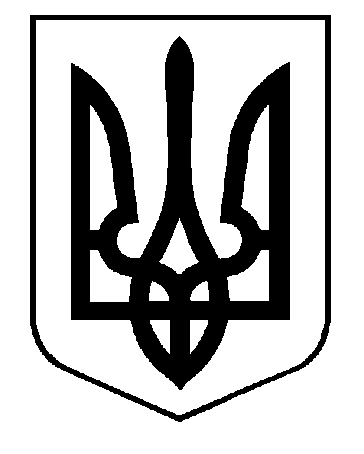 УКРАЇНАМІНІСТЕРСТВО ОСВІТИ І НАУКИДЕПАРТАМЕНТ  ОСВІТИ  І  НАУКИВІННИЦЬКОЇ ОБЛАСНОЇ ДЕРЖАВНОЇ АДМІНІСТРАЦІЇВІННИЦЬКИЙ ДЕРЖАВНИЙ ЦЕНТР ЕСТЕТИЧНОГО ВИХОВАННЯ УЧНІВ  ПРОФЕСІЙНО-ТЕХНІЧНИХ  НАВЧАЛЬНИХ ЗАКЛАДІВ21050,  м.Вінниця,  вул. князів Коріатовичів, 3,  e-mail centr.estet@ukr.net, тел. (0432) 67-14-2709.11.2018р. № 02-07/222На №___   _____________                                                                                                                                                                                                Директору закладу професійної (професійно-технічної) освітиВідповідно до Плану проведення обласних масових заходів для учнів    закладів професійної (професійно-технічної) освіти на 2018-2019 навчальний рік Вінницький державний центр естетичного виховання учнів професійно-технічних навчальних закладів у листопаді 2018 року – лютому 2019 року проводить обласний етап Всеукраїнської виставки-конкурсу декоративно-ужиткового та образотворчого мистецтва «Знай і люби свій край».Доводимо до Вашого відома Умови проведення Всеукраїнської виставки-конкурсу декоративно-ужиткового та образотворчого мистецтва «Знай і люби свій край»(додаються) та просимо подавати роботи (1-3) від закладу у Вінницький державний центр естетичного виховання учнів  ПТНЗ за адресою: м.Вінниця, вул. Князів Коріатовичів, 3 до 31 січня 2019 року.З повагоюв.о. директора Центру                                                                    І.О. ЛюбчакВиконавець Іванова В.П.Тел.(0432) 67-14-27